План спортивно-массовых мероприятий ДЮСШна    март  2020г.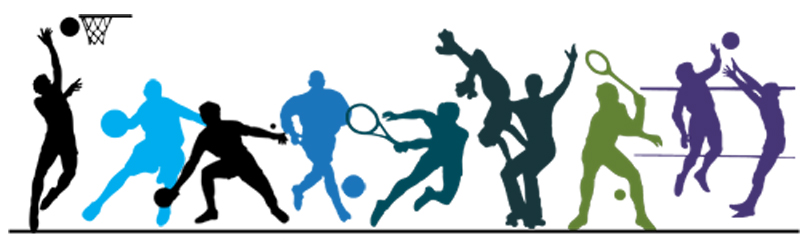 датаМероприятияМесто проведениявремяответственныеМероприятия ДЮСШМероприятия ДЮСШМероприятия ДЮСШМероприятия ДЮСШМероприятия ДЮСШ1.03ЮХЛ среди юношей 2002г.р.Металлург - РубинЛедовая арена10.00Величко М.Л.1.03Первенство УрФО по хоккею среди юношей 2007 г.р.Металлург-АвтомобилистЛедовая арена12.30Величко М.Л.1.03Первенство Северного управленческого округа по мини-футболу  «Северный мяч» среди юношей 2004-2005г.р.ДЮСШ9-14.00Одинцев А.В.3-4.03Соревнования по лыжным гонкам седи ОУЗимний фестиваль  ВФСК  ГТО 1этапКрутой Лог11-13.00Калугин Д.Ю.5.03Зимний фестиваль ВФСК ГТО  2 этапДЮСШ11.00Благодир О.М.7.03Турнир по баскетболу среди выпускниц ОУДЮСШ10.00Логинов Ю.В.9.03Открытое Первенство ДЮСШ по биатлону л/бСнежинка11.00Филимонов М.В.11.03Лыжная эстафета среди ОУ(в зачет спартакиады школьников)ДЮСШ 10.30-14.20Благодир О. М.12.03Соревнования по лыжным гонкам «Спринт юных»   (1-4классы)Ст-нСтроитель12.00Калугин Д.Ю.14.0315.03Первенство УрФО по хоккеюМеталлург-2006 –СпутникМеталлург-2004 - ФилинЛедовая арена10.0018.00Величко М.Л.15.03Первенство Свердловской обл. среди ДЮСШ по хоккею 2008 г.р. Металлург-ЭнергияЛедовая арена12.00Величко М.Л.18.03Соревнования по плаванию среди ОУ.  Зимний фестиваль ВФСК ГТО  3 этапБассейн10.30-14.00Акилова Е.В. Благодир О.М.20-21.03Первенство СУО по боксу на призы депутата ЗАК Собрания  Жукова Д. Г.ДЮСШигровой зал11.00Чешихин М.А.21-22.03Традиционный Турнир по хоккею «Памяти ЗТ РСФСР  Л.П. Моисеева» Ледовая арена 12.3011.00Величко М.Л.22.03Первенство Свердловской обл. среди ДЮСШ по хоккею 2008 г.р. Металлург-ВП – Металлург Серов Ледовая арена 9.00Величко М.Л.23-25.03.«Спорт – это здорово» соревнования среди ДДУДЮСШ10.30Благодир О.М.24-25.03Первенство ДЮСШ по  н/теннису среди юношей и девушек (2007-2008г.р.; 2009- 2010 г.р.  2004-2006г.р.)СОШ №229.00Рожкова С.Ю.25-26.03Первенство по волейболу среди ОУ (сборные команды)СОШ № 2211-15.00Саленков В.В.28-29.03Областной Турнир по настольному теннису среди детей на Кубок  главы СГОСОШ  №229.00Рожкова С.Ю.28.0329.03Первенство УрФО по хоккею среди юношей 2004г.р.Металлург - ХризотилЛедовая арена 18.0010.00Величко М.Л.Мероприятия на базе ДЮСШМероприятия на базе ДЮСШМероприятия на базе ДЮСШМероприятия на базе ДЮСШМероприятия на базе ДЮСШ15.03«Юный  Кибальчиш»среди юн. 12-18 лет(карате)ДЮСШ9.00-17.00Гишиваров Г.С.28.03«Юный Кибальчиш» среди юн. младше 12 лет (карате)ДЮСШ9.00-17.00Гишиваров Г.С.